Cyclisme 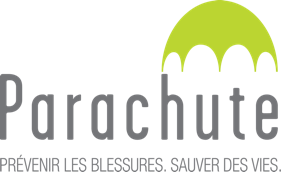 Tableau de la législation canadienne 1 À titre informatif uniquement. Veuillez consulter les autorités locales pour obtenir de plus amples renseignements sur l’interprétation et la situation actuelle.2 Diffère d’une municipalité à l’autre.3 La législation sur l’emportiérage fait référence à la législation interdisant les pratiques dangereuses liées à l’ouverture de la porte d’un véhicule à moteur.  4 Certaines municipalités ont adopté des règlements sur la distance minimale de dépassement.Province/TerritoireLégislation sur le port du casque de vélo1Utilisation obligatoire de lumières/ réflecteurs la nuitUtilisation obligatoire de sonneries/klaxons2Législation sur l’emportiérage3Distance minimale de dépassement4Colombie-BritanniqueMotor Vehicle ActS’applique à tous les âgesOuiNonOuiNonAlbertaTraﬃc Safety Act — Vehicle Equipment Regulation (AR 122/2009), Use of Highway and Rules of the Road (AR 304/2002)Ne s’applique qu’aux personnes de moins de 18 ansOuiNonOui1 mètreSaskatchewanPas de loi provincialeNe s’applique qu’aux personnes de moins de 16 ans à Moose Jaw et Estevan. S’applique à tous les âges à North Battleford et Yorkton.NonNonNonNonManitobaCode de la routeNe s’applique qu’aux personnes de moins de 18 ansOuiNonOuiNonOntarioCode de la routeNe s’applique qu’aux personnes de moins de 18 ansOuiOuiOui1 mètreQuébecCode de la sécurité routièrePas de loi provincialeNe s’applique qu’aux personnes de moins de 18 ans à Sherbrooke. S’applique à tous les âges à Cote Saint-Luc et Westmount.OuiNonOui1,5 mètre **Sur routes de plus 50km/h (1mètre sur routes de 50 km/h ou moins)Nouveau-BrunswickLoi sur les véhicules à moteurS’applique à tous les âgesOuiOuiOui1 mètreNouvelle-ÉcosseMotor Vehicle ActNouveau Traﬃc Safety Act en 2019, pas encore en vigueurS’applique à tous les âgesOuiOuiNon*Changements proposés dans le Traﬃc Safety Act.1 mètreÎle-du-Prince-ÉdouardHighway Traﬃc ActS’applique à tous les âgesOuiOuiOui1 mètreTerre-Neuve et LabradorHighway Traﬃc ActS’applique à tous les âgesOuiNonOui1,5 mètre** Sur routes de plus 60 km/h (1 mètre sur routes de 60 km/h ou moins)YukonMotor Vehicle ActPas de loi provincialeS’applique à tous les âges à WhitehorseOuiNonOuiNonTerritoires du Nord-OuestMotor Vehicles ActPas de loi provincialeNe s’applique qu’aux personnes de moins de 18 ans à Yellowknife. S’applique à tous les âges à Fort Smith et Inuvik. NonNonOuiNonNunavutMotor Vehicles ActPas de loi provincialeNonNonOuiNon